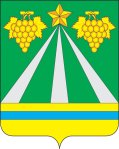 АДМИНИСТРАЦИЯ МУНИЦИПАЛЬНОГО ОБРАЗОВАНИЯ КРЫМСКИЙ РАЙОНПОСТАНОВЛЕНИЕот 13.04.2021	№ 840город КрымскОб установлении публичного сервитута с целью размещения объекта электросетевого хозяйства местного значения ВЛ 10 кВ АД-5 на территории Крымского района Краснодарского краяВ соответствии со статьей 23, главой V.7. Земельного кодекса Российской Федерации, статьей 3.6 Федерального закона Российской Федерации от 25 октября 2001 года № 137-ФЗ «О введении в действие Земельного кодекса Российской Федерации», учитывая сообщение о возможном установлении публичного сервитута, размещенное на официальных сайтах администрации муниципального образования Крымский район, администрации Адагумского сельского поселения Крымского района, администрации Кеслеровского сельского поселения Крымского района в сети Интернет, рассмотрев ходатайство об установлении публичного сервитута публичного акционерного общества «Россети Кубань» (ОГРН 1022301427268, ИНН 2309001660), описание местоположения границ публичного сервитута, документы, полученные в порядке межведомственного информационного взаимодействия, п о с т а н о в л я ю:1. Утвердить границы публичного сервитута с целью размещения объекта электросетевого хозяйства местного значения ВЛ 10 кВ АД-5, принадлежащего ПАО «Россети Кубань» (справка о балансовой принадлежности от 23 ноября 2018 года № 1148), в отношении частей следующих земельных участков:- земельный участок с кадастровым номером 23:15:0000000:46 площадью 4662908 кв.м, расположенный по адресу: Краснодарский край, Крымский район, в границах плана земель Крымского района;- земельный участок с кадастровым номером 23:15:0000000:972 площадью 81 кв.м, расположенный по адресу: Краснодарский край, Крымский район, электросетевой комплекс 10 кВ АД-3 от ПС-35/10 кВ «Адагумская» с прилегающими ВЛ и ТП;- земельный участок с кадастровым номером 23:15:0000000:985 площадью 50 кв.м, расположенный по адресу: Краснодарский край, Крымский район, электросетевой комплекс 10 кВ АД-2 от ПС-35/10 кВ «Адагумская» с прилегающими ВЛ и ТП;- земельный участок с кадастровым номером 23:15:0000000:1067 площадью 87 кв.м, расположенный по адресу: Краснодарский край, Крымский район, электросетевой комплекс 10 кВ АД-5 от ПС-35/10 кВ «Адагумская» с прилегающими ВЛ и ТП;- земельный участок с кадастровым номером 23:15:0000000:1226 площадью 49216 кв.м, расположенный по адресу: Краснодарский край, Крымский район;- обособленный земельный участок с кадастровым номером 23:15:0102117:17 площадью 202097 кв.м, входящий в состав единого землепользования с кадастровым номером 23:15:0000000:5 площадью 1234233 кв.м, расположенный по адресу: Краснодарский край, Крымский район, автодорога Крымск - Джигинка;- земельный участок с кадастровым номером 23:15:0201003:162 площадью 12344 кв.м, расположенный по адресу: Краснодарский край, Крымский район, Адагумское сельское поселение, +110 метров на север за земельным участком №42 по улице Горького в хуторе Адагум;- земельный участок с кадастровым номером 23:15:0203000:174 площадью 578812 кв.м, расположенный по адресу: Краснодарский край, Крымский район, в границах бывшего колхоза «Южный» (секция 13, контуры 21, 23, 2301);- земельный участок с кадастровым номером 23:15:0203000:175 площадью 1040763 кв.м, расположенный по адресу: Краснодарский край, Крымский район, в границах бывшего колхоза «Южный» (секция 13 контур 20, 22);- обособленный земельный участок с кадастровым номером 23:15:0303000:154 площадью 646 кв.м, входящий в состав единого землепользования с кадастровым номером 23:15:0303000:67 площадью 4969078 кв.м, расположенный по адресу: Краснодарский край, Крымский район, в границах СП «Красное Знамя» ООО АПК «Крымская» ( секция 3, контуры 43, 50, 51, 52; секция 5, контуры 34-36; секция 8, контуры 36-39, 41-49; секция 9, контуры 19-32; секция 10, контуры 1-12; секция 11, контуры 13-18, 33-35; секция 12, контуры 24, 30-34; секция 13, контуры 2, 3, 10, 12-17, 23; секция 14, контуры 26, 9-11; секция 15, контуры 34-37; секция 16, контуры 6; секция 21, контуры 10; секция 23, контуры 1; секция 29, контуры 24, 30-34; секция 30, контуры 1-23; секция 34, часть контуры 1; секция 35, контур 14; секция 47, контуры 1, 11, 24, 35; секция 54, контуры 10, 601, 6, 16, 20, 21; секция 55, контуры 25, 27, 36, 49, 54, 57; секция 56, контуры 29, 37; секция 58, контуры 16, 17, 28, 30; секция 59, контуры 3, 16, 44, 48, 51, 53);- обособленный земельный участок с кадастровым номером 23:15:0303000:217 площадью 705674 кв.м, входящий в состав единого землепользования с кадастровым номером 23:15:0000000:54 площадью 6356112 кв.м, расположенный по адресу: Краснодарский край, Крымский район, полоса отвода железной дороги, направления «Крымск - Порт-Кавказ» и «Крымск -Тимашевская»;- обособленный земельный участок с кадастровым номером 23:15:0303000:307 площадью 626274 кв.м, входящий в состав единого землепользования с кадастровым номером 23:15:0303000:306 площадью 1387839 кв.м, расположенный по адресу: Краснодарский край, Крымский район, Кеслеровское сельское поселение, в границах бывшего СПК «Красное Знамя»;- земельный участок с кадастровым номером 23:15:0303000:407 площадью 472500 кв.м, расположенный по адресу: Краснодарский край, Крымский район, в границах СП «Красное Знамя» ООО АПК «Крымская» (секция 23 контур 1);- земельный участок с кадастровым номером 23:15:0303000:753 площадью 2 кв.м, расположенный по адресу: Краснодарский край, Крымский район, электросетевой комплекс 10 кВ АД-2 от ПС-35/10 кВ «Адагумская» с прилегающими ВЛ и ТП;- земельный участок с кадастровым номером 23:15:0303000:939 площадью 38200 кв.м, расположенный по адресу: Краснодарский край, Крымский район, в границах бывшего СПК «Красное Знамя»;- земельный участок с кадастровым номером 23:15:0303000:1096 площадью 24000 кв.м, расположенный по адресу: Краснодарский край, Крымский район, Кеслеровское сельское поселение , 50 м. на юго-восток от окраины хутора Весёлый;- земельный участок с кадастровым номером 23:15:0315001:37 площадью 3516 кв.м, расположенный по адресу: Краснодарский край, Крымский район, хутор Анапский, улица Виноградная, дом 6;- земельный участок с кадастровым номером 23:15:0315001:91 площадью 2862 кв.м, расположенный по адресу: Краснодарский край, Крымский район, хутор Анапский, улица Виноградная, 8, согласно сведениям о границах публичного сервитута (прилагаются).2. Срок публичного сервитута, указанного в пункте 1 настоящего постановления, составляет 49 лет.3. Срок, в течение которого использование земельных участков (их частей), указанных в пункте 1 настоящего постановления, в соответствии с их разрешенным использованием будет невозможно или существенно затруднено в связи с осуществлением публичного сервитута – 49 лет.4. Порядок установления зон с особыми условиями использования территорий и содержание ограничений прав на земельные участки в границах таких зон определены в соответствии с постановлением Правительства Российской Федерации от 24 февраля 2009 года № 160 «О порядке установления охранных зон объектов электросетевого хозяйства и особых условий использования земельных участков, расположенных в границах таких зон».5. ПАО «Россети Кубань» привести земельные участки, указанные в пункте 1 настоящего постановления, в состояние, пригодное для его использования в соответствии с видом разрешенного использования, в сроки, предусмотренные пунктом 8 статьи 39.50 Земельного кодекса Российской Федерации.6. Отделу по взаимодействию со СМИ администрации муниципального образования Крымский район (Безовчук) обнародовать настоящее постановление путем размещения на официальном сайте администрации муниципального образования Крымский район www.krymsk-region.ru, зарегистрированном в качестве средства массовой информации.7. Управлению имущественных отношений администрации муниципального образования Крымский район (Самыгина) обеспечить в течение 5 рабочих дней со дня принятия настоящего постановления:1) опубликование постановления (за исключением приложений к нему) в порядке, установленном для официального опубликования (обнародования) муниципальных правовых актов уставом сельского поселения Крымского района, по месту нахождения земельных участков, указанных в пункте 1 настоящего постановления;2) направление копии постановления правообладателям земельных участков, в отношении которых установлен публичный сервитут;3) направление в Управление Федеральной службы государственной регистрации, кадастра и картографии по Краснодарскому краю копии постановления и сведений о границах публичного сервитута для внесения сведений в Единый государственный реестр недвижимости в порядке, предусмотренном Федеральным законом от 13 июля 2015 года № 218-ФЗ «О государственной регистрации недвижимости»;4) направление в ПАО «Россети Кубань» копии постановления, а также сведений о лицах, являющихся правообладателями земельных участков, в отношении которых установлен публичный сервитут.8. Контроль за выполнением настоящего постановления возложить на заместителя главы муниципального образования Крымский район С.В.Леготину.9. Постановление вступает в силу со дня подписания.Заместитель главы муниципального образования Крымский район С.В.Леготина
